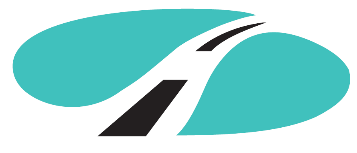 STREDNÁ  PRIEMYSELNÁ  ŠKOLA  DOPRAVNÁKvačalova 20,  821 08  Bratislava 2Podmienky prijímania žiakov do 1. ročníka v školskom roku 2022/2023V súlade so zákonom č. 245/2008 Z. z. o výchove a vzdelávaní (školský zákon) v znení neskorších predpisov, zákonom č. 596/2003 Z.z. o štátnej správe v školstve a školskej samospráve v platnom znení, zákonom č. 428/2002 Z.z. o ochrane osobných údajov vrátane zákona č. 90/2005 Z. z., po prerokovaní Radou školy  a pedagogickou radou dňa stanovujem kritériá na prijímanie uchádzačov o štúdium.V školskom roku 2022/2023 otvárame   3 triedy štvorročného štúdia pre absolventov ZŠ v študijných odboroch ukončených maturitnou skúškou:- 3765 M technika a prevádzka dopravy - 1 trieda, t. j. 26 žiakov- 3760 M prevádzka a ekonomika dopravy - 1 trieda, t. j. 22 žiakov- 3739 M elektrotechnika v doprave a telekomunikáciách – 1 trieda, t. j. 24 žiakovVšetkým uchádzačom, ktorí budú mať podanú prihlášku na štúdium na SPŠD do 20. marca 2022, budú pridelené body zohľadňujúce ich prospech z predmetov slovenský jazyk, matematika, fyzika a cudzí jazyk na koncoročnom vysvedčení z  8. ročníka a na polročnom vysvedčení z 9. ročníka ZŠ. Hodnotenie žiaka na prihláške potvrdzuje základná škola, ktorú žiak navštevuje. Ak to nie je možné, k prihláške na vzdelávanie sa pripoja kópie vysvedčení zo základnej školy.V prípade, ak bude mať žiak na prihláške uvedený prospech z dvoch cudzích jazykov, zohľadňuje sa ten, v ktorom dosiahol lepší prospech.V individuálnych prípadoch, najmä ak niektorý z uchádzačov neuvedie v prihláške známku za vybrané predmety ale iba hodnotenie „absolvoval“ (z dôvodu pandémie a prebiehajúceho dištančného vzdelávania) – zasadne prijímacia komisia a zváži zohľadnenie prospechu uchádzača vo vybraných predmetoch v nižších ročníkoch.Kľúč, podľa ktorého budú prideľované body za prospech na ZŠ:výborný – 5 bodov, chválitebný – 4 body, dobrý – 3 body, dostatočný – 2 body. (Maximálny počet bodov získaných za prospech zo ZŠ je 40.)Bonusové body za jednoznačný záujem o štúdium na SPŠD:10 extra bodov  k celkovému súčtu získa žiak, ktorý prejaví jednoznačný záujem o štúdium na SPŠD tým, ak na prihláške uvedie dva študijné odbory SPŠD, pričom na 1. mieste uvedie ten odbor, o ktorého štúdium má prednostný záujem.  Prijímanie bez konania prijímacej skúšky:Uchádzači, ktorí dosiahnu v externom testovaní MONITOR 9 úspešnosť najmenej 80 % z každého predmetu, budú prijatí bez prijímacej skúšky. Rozhodnutie o prijatí im bude zaslané najneskôr 7 dní pred konaním prijímacích skúšok.Termíny konania prijímacích skúšok:1. termín – 2. máj 2022 (pondelok)2. termín – 9. máj 2022 (pondelok)Maximálny počet získaných bodov za prijímací test z jednotlivých predmetov je 15 b, t. j. žiak môže za prijímacie skúšky dostať 30 b.Po spočítaní bodov za prospech na ZŠ, za absolvovanie prijímacích skúšok, prípadne za bonus, bude každý žiak zaradený do poradia. Pri rovnosti bodov rozhoduje lepší výsledok z prijímacej skúšky v poradí: slovenský jazyk a literatúra, matematika. Výsledky prijímacieho konania budú zverejnené na bráne školy 18. mája 2022  a rozhodnutia o prijatí budú zaslané rodičom poštou. Ak bol uchádzač prijatý na vzdelávanie na študijný odbor na SPŠD, zákonný zástupca neplnoletého uchádzača alebo plnoletý uchádzač písomne potvrdí nástup na štúdium v období od 18. - 23. mája 2022. Usmernenie k prijímaciemu konaniu na stredné školy pre školský rok 2022/2023 je zverejnené na webovej stránke ministerstva školstva:https://www.minedu.sk/usmernenie-k-prijimaciemu-konaniu-na-stredne-skoly-pre-skolsky-rok-20222023/Vo vlastnom záujme odporúčame zákonným zástupcom uviesť na prihlášku svoje mobilné telefónne číslo.Poskytujeme:bezplatnú prípravu na prijímacie skúšky zo slovenského jazyka a matematiky 14. marca a 25. apríla 2022 od 14.00 h v budove našej školy.získanie maturitného vysvedčenia umožňuje absolventom študijných odborov 3760 M a 3765 M splniť po obsahovej stránke podmienky zákona NR SR č. 56/2012 Z z. o cestnej doprave pre získanie odbornej spôsobilosti na podnikanie v cestnej doprave,duálne vzdelávanie v dopravných firmách a autoservisoch pre žiakov v študijných odboroch 3739 M a 3765 M,získanie elektrotechnickej spôsobilosti pre absolventov študijných odborov 3739 M a 3765 M,získanie oprávnenia na vedenie motorových vozidiel – skupina B za výhodné ceny v školskej autoškole,získanie komunikačných zručností v dvoch cudzích jazykoch v študijnom odbore 3760 M, získanie zručností pre vytváranie modelov súčiastok a zostáv a výkresovej dokumentácie s využitím najmodernejšieho softvéru vo všetkých študijných odboroch,získanie odborných vedomostí a zručností pre prácu a podnikanie v oblasti cestnej dopravy, zasielateľstva, logistiky, autoelektroniky a autodiagnostiky,zapojenie do vedomostných a športových súťaží, lyžiarskych a vodáckych kurzov,zapojenie do medzinárodného projektu Erasmus+ (stáže vo firmách v ČR, výmenné pobyty v zahraničných školách),využívanie 3D tlače počas vyučovania a v rámci práce na ročníkových projektoch,možnosť doučovania a návštevu krúžkov v mimovyučovacom čase,absolvovanie odbornej praxe v dopravných a logistických firmách v Bratislave a okolí,možnosť stravovania v blízkej ZŠ a školskom bufete.Uplatnenie absolventov v závislosti od ukončeného študijného odboru: pokračovanie v štúdiu na vysokých školách rôzneho zamerania,v cestnej osobnej a nákladnej doprave, mestskej hromadnej doprave a vnútropodnikovej doprave,v autoopravárenstve, staniciach technickej kontroly a predajniach automobilov,v dopravnej polícii, na colniciach, v poisťovníctve, v zasielateľských a logistických firmách, pri kalkuláciách, plánovaní, normovaní a zabezpečení prepravy aj ako servisný technik IKT,pri zakladaní vlastných firiem.Bratislava 17. január 2022						Ing. Lýdia Haliaková						riaditeľka školy